1.	Introduction1.1	The ITU Council Working Group on International Internet-related Public Policy Issues (CWG-Internet) was established as a separate group by Council Resolution 1336 (Mod. 2015), in accordance with Resolutions 102 and 140 of the ITU Plenipotentiary Conference (Rev. Busan, 2014). CWG-Internet is limited to Member States, with open consultation to all stakeholders.1.2	The terms of reference for CWG-Internet, specified in Council Resolution 1336 (Mod. 2015), are to identify, study and develop matters related to international Internet-related public policy issues, including those issues identified in Council Resolution 1305 (2009), and in this regard, as appropriate:Disseminate its outputs throughout ITU’s membership and to all relevant international organizations and stakeholders actively involved in such matters for their consideration in their policy-making processes;Consider and discuss the activities of the Secretary-General and the Directors of the Bureaux in relation to implementation of Resolution 102 (Rev. Busan, 2014) and prepare inputs into these activities as appropriate;Initiate and conduct open consultations with all stakeholders in an open and inclusive manner; and the output of the open consultations will be presented for consideration in the deliberations of the Council Working Group.1.3	Plenipotentiary Conference Resolution 102 (Rev. Dubai, 2018) instructed the Council to revise its Resolution 1344, to direct the CWG-Internet, limited to Member States with open consultation to all stakeholders, and to conduct such open consultation according to the guidelines mentioned in the Resolution.1.4	Council Resolution 1344 (Mod. 2015) decided the modality of open consultation for the CWG-Internet.2	CWG-Internet activities 2.1	CWG-Internet held its twelfth meeting on 1 February 2019 at the ITU Headquarters in Geneva, Switzerland. 2.2	The Report of the twelfth meeting of CWG-Internet was approved by the Group. The Actions approved include:a.	The Group invited Member States to send/update their submissions, as appropriate, on the previous topics including OTTs on which the CWG-Internet open consultation have been carried out. b.	The secretariat was asked to include OTT related activities conducted in the Sectors in the Secretary-General’s Internet activities report to CWG-Internet. c.	Considering the lack of time at the twelfth meeting on the various submitted proposals for the topic of the next open consultation, it was agreed by the Group that the Chair will highlight to the Council that no consensus was reached on a topic for open consultation, and therefore seek the Council’s guidance on the matter (see Section 6.3 of the meeting report). d.	It was stated during the meeting that more time is required for the CWG-Internet in order to carry out its mandate and to allow adequate deliberation.3.	Conclusion3.1	The Council is invited to note the report of the twelfth meeting of CWG-Internet.3.2	The Council is invited to provide guidance (see Section 2.2.c).3.3	On behalf of CWG-Internet, the Chair extends his personal thanks to all the ITU Member States who made contributions and participated in the work of the Group, the Vice-Chairs, the Secretary-General, Deputy Secretary-General, Directors of TSB, BR, and BDT, and the General Secretariat for their efficient assistance during the twelfth meeting of the CWG-Internet.	Chairman: Majed M. Al-Mazyed	(KINGDOM OF SAUDI ARABIA)Council 2019
Geneva, 10-20 June 2019
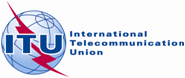 Agenda item: PL 1.3Document C19/51-E18 April 2019Original: EnglishReport by the Chairman of the Council Working Group on 
International Internet-Related Public Policy Issues (CWG-Internet)Report by the Chairman of the Council Working Group on 
International Internet-Related Public Policy Issues (CWG-Internet)SummaryThis report summarizes the main results of the twelfth meeting of CWG-Internet, held on 1 February 2019, in line with PP-18 Resolutions 102 (Rev. Dubai, 2018) and 140 (Rev. Dubai, 2018), and Council Resolutions 1305 (2009), 1336 (Mod. 2015), and 1344 (Mod. 2015).Action requiredThe Council is invited to note the report and provide guidance.____________ReferencesResolution 102 (Rev. Dubai, 2018), Resolution 140 (Rev. Dubai, 2018)Council Resolutions 1305 (2009), 1336 (Mod. 2015), and 1344 (Mod. 2015)